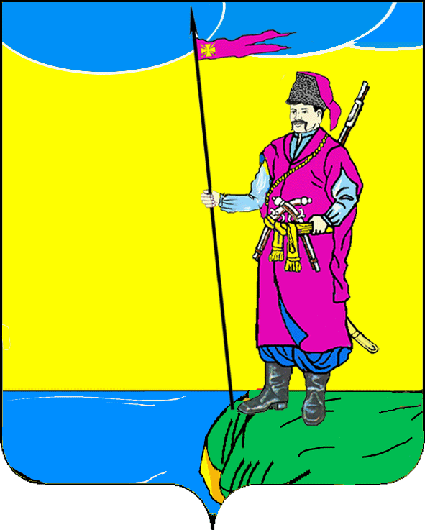 АДМИНИСТРАЦИЯ ПЛАСТУНОВСКОГО СЕЛЬСКОГО ПОСЕЛЕНИЯ ДИНСКОГО РАЙОНАПОСТАНОВЛЕНИЕот   28.06.2022   										   №   164cтаница ПластуновскаяО форме и условиях проведения аукциона по продаже земельного  участка, находящегося в муниципальной собственности Пластуновского сельского поселения Динского района    В соответствии с со статьями 39.11, 39.12 Земельного кодекса Российской Федерации, Федеральным законом от 25 октября 2001 г. № 137-ФЗ «О введении в действие Земельного кодекса Российской Федерации», законом Краснодарского края от 5 ноября 2002 года № 532-КЗ «Об основах регулирования земельных отношений в Краснодарском крае»,  Федерального закона от 06.10.2003 г. № 131-ФЗ «Об общих принципах организации местного самоуправления в Российской Федерации», на основании Устава Пластуновского сельского поселения, Выписки из Единого государственного реестра недвижимости об основных характеристиках и зарегистрированных правах на объект недвижимости от 26.01.2022 г., подтверждающей регистрацию права муниципальной собственности от 22.10.2020 № 23:07:0601044:105-23/247/2020-2, п о с т а н о в л я ю:Организовать и провести аукцион по продаже земельного участка,                   аукцион открытый по составу участников и по форме подачи заявок, находящийся в собственности муниципального образования Пластуновское сельское поселение в составе муниципального образования Динской район, гражданам для индивидуального жилищного строительства,: Лот № 1 – земельный участок, расположенный по адресу: Краснодарский край, Динской район, ст-ца Пластуновская, ул. Калинина, 52, с кадастровым номером 23:07:0601044:105, площадью 1445 кв.м., вид разрешенного использования – для ведения личного подсобного хозяйства, категория земель - земли  населенных пунктов, с начальной  ценой предмета аукциона, установленной на основании  отчета  независимого    оценщика –   1 474 000 (Один миллион четыреста семьдесят четыре тысячи) рублей.  Шаг аукциона – 44220,00 (Сорок четыре тысячи двести двадцать) руб.Сумма задатка – 1031800,00 (Один миллион тридцать одна тысяча восемьсот) руб.Обременения правами третьих лиц: в случае, если земельный участок будет полностью или частично попадать в охранную зону, установленную в отношении линейного объекта, собственнику земельного участка необходимо обеспечивать беспрепятственный доступ представителей собственника линейного объекта или представителей организации, осуществляющей эксплуатации линейного объекта в целях обеспечения его безопасности.Ограничения земельного участка отсутствуют.Параметры разрешенного строительства объекта капитального строительства: По лоту № 1: максимальный процент застройки в границах земельного участка – 40%; коэффициент плотности застройки Кпз-0,6; Процент застройки подземной части не регламентируется. максимальное количество этажей зданий – 3 этажа (включая мансардный этаж); максимальная высота зданий от уровня земли до верха перекрытия последнего этажа (или конька кровли) - 20 м; минимальный отступ строений от красной линии улиц не менее чем  5 м,от красной линии проездов не менее 3 м, от границ соседнего земельного участка не менее 3 м.  Технические условия подключения (технологического присоединения) объектов к сетям инженерно-технического обеспечения включают в себя:Водоснабжение и водоотведение: по лоту № 1: технические условия подключения (технологические присоединения) объекта капитального строительства к сетям инженерно-технического обеспечения от 07.02.2022 г: устройство водопроводного колодца в месте врезки (технологического присоединения к уличной водопроводной сети по ул. Калинина, установка прибора учета (счетчика) холодной воды: прокладка внутридворовых, внутриплощадочных сетей водопровода напорной полиэтиленовой трубой ПЭ80SDR11d-25 2.0 «питьевая», имеющей сертификат соответствия – глубина заложения – 1 м.Гарантируемый свободный напор в месте присоединения 1,0 атм.Разрешаемы отбор объема холодной воды и режим водопотребления (отпуска) круглосуточно, круглогодично из расчета 9,008 м3 мксяц/чел., или 0,296 л/сут/чел. Возможная точка подключения к сети водоотведения: централизованная сеть водоотведения отсутствует. Технические условия действительны до 07.02.2025 г.Газоснабжение: - по лоту № 1: технические условия подключения (технологические присоединения) газоиспользующего оборудования и объектов капитального строительства к сети газораспределения от 24.05.2022 г. № ТУ-07-23-1/1817: точка подключения (планируемая): Де100 мм, существующий подземный распределительный газопровод низкого давления по ул. Калинина в районе земельного участка № 52. Величина максимального часового расхода газа (мощности) подключаемого газоиспользующего оборудования: 4 куб. метра в час. Давление газа в точке подключения: максимальное – 0,003 Мпа, фактическое (расчетное) 0,002 Мпа.Срок действия технических условий составляет 135 дней. Электроснабжение: - по лоту № 1: для осуществления технологического присоединения к электрическим сетям, согласно Правил технологического присоединения энергопринимающих устройств потребителей электрической энергии, объектов по производству электрической энергии, а также объектов электросетевого хозяйства, принадлежащих сетевым организациям и иным лицам, к электрическим сетям, утвержденных постановлением Правительства Российской Федерации от 27.12.2004 № 861 (далее – Правила), необходимо подать заявку на технологическое присоединение с приложением предусмотренных документов для заключения договора на технологическое присоединение, неотъемлемой частью которого будут являться технические условия. Срок действия технических условий согласно пункту 24 Правил не может составлять менее 2 лет и более 5 лет. Заявка на присоединение по одному источнику электроснабжения энергопринимающих устройств с максимальной мощностью до 150 кВт включительно от 15.06.2022 г. № 5056847.           Форма торгов – аукцион, открытый по составу участников и по форме подачи предложений о цене.  4. Утвердить шаг 3 % аукциона от начальной стоимости земельного  участка.5. Утвердить размер, условия и сроки внесения задатка, вносимого претендентами для участия в аукционе:5.1. Задаток составляет 70% от начальной  стоимости   земельного участка и перечисляется на счет  по следующим реквизитам: Банк получателя: Южное ГУ банка России // УФК по Краснодарскому краю г. Краснодар, БИК 010349101, ИНН 2330031890, КПП 233001001, получатель: муниципальное образование Пластуновское сельское поселение в составе муниципального образования Динской район (Администрация Пластуновского сельского поселения  Динского района,  л/с 05183022820), Казначейский счет 03232643036144221800, кор/счет 40102810945370000010. 353206, ст-ца Пластуновская,  ул. Мира, 26а. В назначении платежа указывается: задаток на участие в торгах, фамилия, имя, отчество, № лота, кадастровый номер земельного участка.5.2. Представление документов, подтверждающих внесение задатка, признается заключением соглашения о задатке. 5.3. Задаток должен поступить на счет Продавца до даты рассмотрения заявок на участие в аукционе.5.4. Документом, подтверждающим поступление задатка на счет Продавца, является выписка с этого счета.6. Утвердить дату начала внесения задатков – с момента публикации в печати, окончание приема задатков – до 11 часов «26»  июля  2022  года.7. Утвердить дату начала приема заявок – с момента публикации в печати, окончание приема заявок – до 12 часов  «26»  июля  2022 года.8. Утвердить дату рассмотрения заявок «29» июля 2022 г. в 14 часов 00 минут по адресу: Краснодарский край, Динской район, ст. Пластуновская, ул. Мира, 26А, кабинет № 7.9. Утвердить дату проведения аукциона «01» августа 2022 г. в 14 часов 00 минут, по адресу: Краснодарский край, Динской район, ст. Пластуновская, ул. Мира, 26А, кабинет № 12.10. 7. Утвердить порядок внесения и возврата задатка (Приложение № 1). 8. Утвердить форму заявки на участие в аукционе по продаже земельного участка, находящегося в муниципальной собственности Пластуновского сельского поселения Динского района, указанного в пункте 1 настоящего приказа (Приложение № 2).9. Утвердить и разместить извещение (Приложение № 3) о проведении аукциона, проект договора купли-продажи земельного участка (Лоты № 1) и другую аукционную документацию на официальном сайте Российской Федерации www.torgi.gov.ru, извещение о проведении аукциона сайте администрации Пластуновского сельского поселения Динского района www.plastunovskoe.ru, в официальном печатном издании муниципального образования Динской район – в газете «Трибуна».10. Утвердить проект договора купли-продажи земельного участка, находящегося в муниципальной собственности Пластуновского сельского поселения Динского района, указанного в пункте 1 настоящего приказа (Приложение № 4).11.  Контроль за исполнением настоящего постановления оставляю за собой.11.	Настоящее постановление вступает в силу со дня его подписания.                                                                                                                                                                                                                                                                                                                                                                                                                                                    Глава Пластуновскогосельского поселения								С.К. Олейник	Приложение № 1                                                                                      		к постановлению администрацииПластуновского сельского поселения Динского района                                                                                                                               от «28» июня 2022 г. №   164ПОРЯДОКвнесения и возврата задатков1. Настоящий порядок определяет действия управления имущественных отношений администрации Пластуновского сельского поселения Динского района при организации и проведении аукциона по продаже земельного участка, находящегося в муниципальной собственности Пластуновского сельского поселения Динского района при внесении и возврате задатков заявителями и участниками такого аукциона. 2. Заявителю, не допущенному к участию в аукционе, внесенный им задаток возвращается в течение трех рабочих дней со дня оформления протокола рассмотрения заявок на участие в аукционе.3. В случае поступления от заявителя уведомления об отзыве, принятой организатором аукциона, заявки на участие в аукционе до дня окончания срока приема заявок, внесенный задаток возвращается заявителю в течение трех рабочих дней со дня поступления уведомления.4. Задатки лицам, участвовавшим в аукционе, но не победившим в нем, возвращаются в течение трех рабочих дней со дня подписания протокола о результатах аукциона.5. Документом, подтверждающим поступление задатка на счет Продавца, является выписка с этого счета.6. Задаток подлежит внесению на счёт Продавца по следующим банковским реквизитам: Банк получателя: Южное ГУ банка России // УФК по Краснодарскому краю г. Краснодар, БИК 010349101, ИНН 2330031890, КПП 233001001, получатель: муниципальное образование Пластуновское сельское поселение в составе муниципального образования Динской район (Администрация Пластуновского сельского поселения  Динского района,  л/с 05183022820), Казначейский счет 03232643036144221800, кор/счет 40102810945370000010, КБК 00000000000000000510. 353206, ст-ца Пластуновская,  ул. Мира, 26а. В назначении платежа указывается: задаток на участие в торгах, фамилия, имя, отчество, № лота, кадастровый номер земельного участка.7. Задаток должен поступить на счет Продавца до даты рассмотрения  заявок. 8. Документом, подтверждающим поступление задатка на счет Продавца, является выписка с этого счета.9. Представление документов, подтверждающих внесение задатка, признается заключением соглашения о задатке.10.  В случае неявки участника аукциона на аукцион, организатор аукциона не возвращает оплаченный  задаток участнику аукциона.        Глава Пластуновскогосельского поселения								С.К. Олейник	Приложение № 2                                                                                      		к постановлению администрацииПластуновского сельского поселения Динского района                                                                                                                               от «28» июня 2022 г. №    164__________________________________________________________Указывается номер телефона, адрес электронной почты заявителяЗАЯВКА НА УЧАСТИЕ В АУКЦИОНЕ(заполняется заявителем (его полномочным представителем))Ф.И.О./Наименование заявителя________________________________________________________________________________(для физических лиц и индивидуальных предпринимателей)Наличие регистрации в качестве индивидуального предпринимателя_____________________________________________________________________________________________________свидетельство серия ______________№ ______________ от ____________________________, ОГРНИП________________________________________________________________________ Документ, удостоверяющий личность: ________________________________________________________________________________Адрес___________________________________________________________________________ИНН ___________________________                    (для юридических лиц)Документ о государственной регистрации в качестве юридического лица ________________________________________________________________________________Орган, осуществивший регистрацию  ________________________________________________________________________________Место выдачи  ___________________________________________________________________ИНН  __________________________________________________________________________Место жительства / Место нахождения претендента  ________________________________________________________________________________ Банковские реквизиты заявителя для возврата денежных средств (задатка):Ф.И.О./ Наименование владельца счета:______________________________________________________________________________________________________________________________расчетный (лицевой) счет № _______________________________________________________в_______________________________________________________________________________корр. счет № _______________________________БИК_______________ИНН______________________________________________________________________________________________Представитель заявителя (Ф.И.О. или наименование)__________________________________________________________________________________________________________________Действует на основании доверенности ________________________________________________________________________________Реквизиты документа, удостоверяющего личность представителя – физического лица, или документа о государственной регистрации в качестве юридического лица представителя – юридического лица: ______________________________________________________________________________________________________________________________________________(наименование документа, серия, номер, дата и место выдачи (регистрации), кем выдан)принимая решение об участии в аукционе по продаже земельных участков либо права на заключение договора аренды земельных участков, находящихся на территории Динского  района: _________________________________________________________________________ (наименование предмета аукциона, его основные характеристики, номер лота)ознакомился с полным пакетом документов на продажу права земельного участка либо права на заключение аренды и обязуюсь:1. Соблюдать условия аукциона, содержащиеся в извещении о проведении аукциона, опубликованном в газете _________________ от ____________ № ______, (размещенном на сайте____________________________________), а также порядок проведения аукциона.2. В случае признания Победителем аукциона в течении 30 дней со дня направления организатором аукциона проекта договора, предоставить подписанный проект договора   организатору аукциона.Зарегистрировать договор в установленном законодательством порядке за счет собственных средств.Настоящей заявкой подтверждаю(ем), что осмотр земельного участка нами произведен, претензий по состоянию не имеется.Заявитель, представитель заявителя дает согласие на обработку персональных данных, в соответствии с Федеральным законом от 27.07.2006 № 152-ФЗ «О персональных данных».Подпись Заявителя (его полномочного представителя)_________________________________________________Опись представляемых документов________________________________________________________________________________________________________________________________________________________________________________________________________________________________________________________________________________________________________________________________________________________________________________________________________________________________________________________________________________________________________________________________________________________________М.П. "_____"________________20___г.Заявка принята Продавцом (его представителем):час. ________ мин. ________ "_____" ________________20___г. за № ______Подпись лица, принявшего заявку __________________________	Приложение № 3                                                                                      		к постановлению администрацииПластуновского сельского поселения Динского района                                                                                                                               от «28» июня 2022 г. №    164Извещение о проведении торгов по продаже земельных   участков Администрация Пластуновского сельского поселения Динского района  в соответствии со статьями 39.11, 39.12 Земельного кодекса Российской Федерации,  Федеральным законом от 25 октября 2001 г. № 137-ФЗ «О введении в действие Земельного кодекса Российской Федерации», Законом Краснодарского края от 5 ноября 2002 года № 532-КЗ «Об основах регулирования земельных отношений в Краснодарском крае», Федеральным законом от 06.10.2003 г. № 131-ФЗ «Об общих принципах организации местного самоуправления в Российской Федерации», Уставом Пластуновского сельского поселения, постановлением администрации Пластуновского сельского поселения Динского района от 28 июня 2022 г. № 164,  извещает о проведении торгов по продаже  земельных участков: Форма торгов - аукцион, открытый по составу участников и по форме подачи предложений о цене.  Организатор торгов: Администрация Пластуновского сельского поселения Динского района. Осуществить продажу земельного  участка, находящегося в собственности муниципального образования Пластуновское сельское поселение в составе муниципального образования Динской район, согласно записи в Едином государственном реестре недвижимости об основных характеристиках и зарегистрированных правах на объект недвижимости, от 22.10.2020 № 23:07:0601044:105-23/247/2020-2:Лот № 1 – земельный участок, расположенный по адресу: Краснодарский край, Динской район, ст-ца Пластуновская, ул. Калинина, 52, с кадастровым номером 23:07:0601044:105, площадью 1445 кв.м., вид разрешенного использования – для ведения личного подсобного хозяйства, категория земель - земли  населенных пунктов, с начальной  ценой предмета аукциона, установленной на основании  отчета  независимого    оценщика –   1 474 000 (Один миллион четыреста семьдесят четыре тысячи) рублей.  Шаг аукциона – 44220,00 (Сорок четыре тысячи двести двадцать) руб.Сумма задатка – 1031800,00 (Один миллион тридцать одна тысяча восемьсот) руб.Обременения правами третьих лиц: в случае, если земельный участок будет полностью или частично попадать в охранную зону, установленную в отношении линейного объекта, собственнику земельного участка необходимо обеспечивать беспрепятственный доступ представителей собственника линейного объекта или представителей организации, осуществляющей эксплуатации линейного объекта в целях обеспечения его безопасности.Ограничения земельного участка отсутствуют.Параметры разрешенного строительства объекта капитального строительства: По лоту № 1: максимальный процент застройки в границах земельного участка – 40%; коэффициент плотности застройки Кпз-0,6; Процент застройки подземной части не регламентируется. максимальное количество этажей зданий – 3 этажа (включая мансардный этаж); максимальная высота зданий от уровня земли до верха перекрытия последнего этажа (или конька кровли) - 20 м; минимальный отступ строений от красной линии улиц не менее чем  5 м,от красной линии проездов не менее 3 м, от границ соседнего земельного участка не менее 3 м. Технические условия подключения (технологического присоединения) объектов к сетям инженерно-технического обеспечения включают в себя:Водоснабжение и водоотведение: по лоту № 1: технические условия подключения (технологические присоединения) объекта капитального строительства к сетям инженерно-технического обеспечения от 07.02.2022 г: устройство водопроводного колодца в месте врезки (технологического присоединения к уличной водопроводной сети по ул. Калинина, установка прибора учета (счетчика) холодной воды: прокладка внутридворовых, внутриплощадочных сетей водопровода напорной полиэтиленовой трубой ПЭ80SDR11d-25 2.0 «питьевая», имеющей сертификат соответствия – глубина заложения – 1 м.Гарантируемый свободный напор в месте присоединения 1,0 атм.Разрешаемы отбор объема холодной воды и режим водопотребления (отпуска) круглосуточно, круглогодично из расчета 9,008 м3 мксяц/чел., или 0,296 л/сут/чел.Возможная точка подключения к сети водоотведения: централизованная сеть водоотведения отсутствует. Технические условия действительны до 07.02.2025 г.Газоснабжение: - по лоту № 1: технические условия подключения (технологические присоединения) газоиспользующего оборудования и объектов капитального строительства к сети газораспределения от 24.05.2022 г. № ТУ-07-23-1/1817: точка подключения (планируемая): Де100 мм, существующий подземный распределительный газопровод низкого давления по ул. Калинина в районе земельного участка № 52. Величина максимального часового расхода газа (мощности) подключаемого газоиспользующего оборудования: 4 куб. метра в час. Давление газа в точке подключения: максимальное – 0,003 Мпа, фактическое (расчетное) 0,002 Мпа.Срок действия технических условий составляет 135 дней. Электроснабжение: - по лоту № 1: для осуществления технологического присоединения к электрическим сетям, согласно Правил технологического присоединения энергопринимающих устройств потребителей электрической энергии, объектов по производству электрической энергии, а также объектов электросетевого хозяйства, принадлежащих сетевым организациям и иным лицам, к электрическим сетям, утвержденных постановлением Правительства Российской Федерации от 27.12.2004 № 861 (далее – Правила), необходимо подать заявку на технологическое присоединение с приложением предусмотренных документов для заключения договора на технологическое присоединение, неотъемлемой частью которого будут являться технические условия. Срок действия технических условий согласно пункту 24 Правил не может составлять менее 2 лет и более 5 лет. Заявка на присоединение по одному источнику электроснабжения энергопринимающих устройств с максимальной мощностью до 150 кВт включительно от 15.06.2022 г. № 5056847.             Осмотр земельных  участков осуществляется  самостоятельно  в течение периода приема заявок.Ознакомиться с формой заявки  и  с проектом договора аренды земельного  участка  можно  на официальном сайте администрации Пластуновского сельского поселения в сети Интернет www.plastunovskoe.ru или  в администрации Пластуновского сельского поселения по адресу: Краснодарский край, Динской район,  ст-ца Пластуновская, ул. Мира, 26а, каб. 7.Размер и сроки задатка, вносимого претендентами для участия в торгах, составляет 70% от начальной  стоимости   земельного участка и перечисляется на по следующим реквизитам: Банк получателя: Южное ГУ банка России // УФК по Краснодарскому краю г. Краснодар, БИК 010349101, ИНН 2330031890, КПП 233001001, получатель: муниципальное образование Пластуновское сельское поселение в составе муниципального образования Динской район (Администрация Пластуновского сельского поселения  Динского района,  л/с 05183022820), Казначейский счет 03232643036144221800, кор/счет 40102810945370000010. 353206, ст-ца Пластуновская,  ул. Мира, 26а. В назначении платежа указывается: задаток на участие в торгах, фамилия, имя, отчество, № лота, кадастровый номер земельного участка, до 11.00 ч.   «26»  июля 2022 года.                                                                                                                                                                                                                                           Шаг аукциона составляет 3% от начальной  стоимости  земельного участка. Прием заявок на участие в торгах осуществляется с 9-00 до 16:00 перерыв, с 12:00 до 13:00 до «26» июля 2017 года, по адресу: ст-ца Пластуновская, ул. Мира, 26а, каб. 7.Отбор участников торгов будет произведен комиссией по проведению торгов        «29» июля 2022 года в 14.00 ч. по адресу: ст-ца Пластуновская, ул. Мира, 26а, каб. 7.Торги состоятся «01» августа 2022 года в 14 ч. 00 мин., по адресу: Краснодарский край, Динской район, ст-ца Пластуновская, ул. Мира, 26а, каб. 12.В  случае  отказа в проведении торгов публикуется извещение  в  газете «Трибуна» не позднее 3 дней со дня принятия решения об отказе в проведении торгов.Для участия в аукционе  физическим и юридическим лицам (далее претенденты) необходимо представить организатору торгов (лично или через своего представителя), в установленный срок – 1) заявка на участие в аукционе по установленной в извещении о проведении аукциона форме с указанием банковских реквизитов счета для возврата задатка;2) копии документов, удостоверяющих личность заявителя (для граждан);3) надлежащим образом заверенный перевод на русский язык документов о государственной регистрации юридического лица в соответствии с законодательством иностранного государства в случае, если заявителем является иностранное юридическое лицо;4) документы, подтверждающие внесение задатка.	Претендент не допускается к участию в аукционе в следующих случаях:1) непредставление необходимых для участия в аукционе документов или представление недостоверных сведений;2) непоступление задатка на дату рассмотрения заявок на участие в аукционе;3) подача заявки на участие в аукционе лицом, которое в соответствии с настоящим Кодексом и другими федеральными законами не имеет права быть участником конкретного аукциона, покупателем земельного участка или приобрести земельный участок в аренду;4) наличие сведений о заявителе, об учредителях (участниках), о членах коллегиальных исполнительных органов заявителя, лицах, исполняющих функции единоличного исполнительного органа заявителя, являющегося юридическим лицом, в предусмотренном настоящей статьей реестре недобросовестных участников аукциона.Порядок проведения аукциона: - аукцион ведет аукционист; - аукцион начинается с оглашения аукционистом наименования, основных характеристик и начальной цены земельного участка, «шага аукциона» и порядка проведения аукциона; «шаг аукциона» не изменяется в течение всего  аукциона; Победителем аукциона признается участник аукциона, предложивший наибольшую цену за земельный участок или наибольший размер ежегодной арендной платы за земельный участок, номер карточки которого был назван аукционистом последним.В случае, если по окончании срока подачи заявок на участие в аукционе подана только одна заявка на участие в аукционе или не подано ни одной заявки на участие в аукционе, аукцион признается несостоявшимся. Если единственная заявка на участие в аукционе и заявитель, подавший указанную заявку, соответствуют всем требованиям и указанным в извещении о проведении аукциона условиям аукциона, уполномоченный орган в течение десяти дней со дня рассмотрения указанной заявки направляет заявителю три экземпляра подписанного проекта договора купли-продажи или проекта договора аренды земельного участка. При этом договор купли-продажи земельного участка заключается по начальной цене предмета аукциона, а размер ежегодной арендной платы или размер первого арендного платежа по договору аренды земельного участка определяется в размере, равном начальной цене предмета аукциона.Результаты аукциона оформляются протоколом, который составляет организатор аукциона. Протокол о результатах аукциона составляется в двух экземплярах, один из которых передается победителю аукциона, а второй остается у организатора аукциона. В протоколе указываются:1) сведения о месте, дате и времени проведения аукциона;2) предмет аукциона, в том числе сведения о местоположении и площади земельного участка;3) сведения об участниках аукциона, о начальной цене предмета аукциона, последнем и предпоследнем предложениях о цене предмета аукциона;4) наименование и место нахождения (для юридического лица), фамилия, имя и (при наличии) отчество, место жительства (для гражданина) победителя аукциона и иного участника аукциона, который сделал предпоследнее предложение о цене предмета аукциона;5) сведения о последнем предложении о цене предмета аукциона (цена приобретаемого в собственность земельного участка, размер ежегодной арендной платы или размер первого арендного платежа).В день проведения открытого аукциона победитель и организатор подписывают протокол о результатах аукциона, являющийся основанием для заключения договора купли-продажи  земельного участка и договора аренды земельного участка.Протокол о результатах аукциона размещается на официальном сайте в течение одного рабочего дня со дня подписания данного протокола.             Договор купли – продажи (аренды) земельного участка заключается Продавцом в соответствии с действующим законодательством. Существенными условиями договора купли – продажи  (аренды) являются предмет и цена.             Договор купли-продажи (аренды)  земельного участка должен быть заключен в течение 5 рабочих дней с момента проведения открытого аукциона.             Победитель открытого аукциона в течение 10 (десяти) банковских дней с момента подписания договора купли-продажи (аренды) обязан произвести оплату за   земельный участок или за право на заключение договора аренды, согласно результатам аукциона, в безналичном порядке.             Внесенный победителем открытого аукциона задаток вносится в счет уплаты стоимости за земельный участок.             Задаток, внесенный лицом, признанным победителем аукциона, задаток, внесенный иным лицом, с которым договор купли-продажи или договор аренды земельного участка заключается в соответствии с пунктом 13, 14 или 20 статьи 39.12 Земельного кодекса, засчитываются в оплату приобретаемого земельного участка или в счет арендной платы за него. Задатки, внесенные этими лицами, не заключившими договора купли-продажи или договора аренды земельного участка в установленном статьей 39.12 Земельного кодекса порядке вследствие уклонения от заключения указанных договоров, не возвращаются.             Последствия уклонения победителя открытого аукциона, а также организатора открытого аукциона от подписания протокола о результатах аукциона, а также от заключения договора купли-продажи (аренды), определяются в соответствии с законодательством Российской Федерации             Организатор открытого аукциона в течение 3 рабочих дней со дня подписания протокола о результатах аукциона обязан возвратить задаток участникам, которые не выиграли в нем.Глава администрацииПластуновского сельского поселения                                                                С.К. Олейник	Приложение № 4                                                                                      		к постановлению администрацииПластуновского сельского поселения Динского района                                                                                                                               от «31» мая 2017 г. №   164ДОГОВОР №купли-продажи земельного участка, находящегося в муниципальной собственности Пластуновского сельского поселения Динского района, заключенныйпо результатам аукциона (примерная форма) от «_____» _______20__ г. 						ст-ца Пластуновская 			    	 Администрация муниципального образования Пластуновское сельское поселение в составе муниципального образования Динской район,  именуемое   в дальнейшем «Продавец»,   в лице главы администрации  муниципального образования Пластуновское сельское поселение в составе муниципального образования Динской район Олейник Сергея Константиновича, действующего на основании  Устава Пластуновского сельского поселения Динского района, утвержденного   решением  Совета   Пластуновского сельского поселения Динского района  от  5  июня  2014   года № 314,  распоряжения администрации Пластуновского сельского поселения Динского района от 21 октября 2021  года № 151-рл,   с одной стороны, __________________________________________________________________________________________________________________________________________________________________________________________________________________________________________________________________________, именуемый   в дальнейшем «Покупатель»,   с другой стороны и именуемые в дальнейшем «Стороны», на основании протокола от_____ №_____ комиссии по проведению аукционов по продаже земельных участков или права на заключение договоров аренды земельных участков, находящихся в собственности муниципального образования Пластуновское сельское поселение (далее – Протокол), заключили настоящий договор (далее – Договор) о нижеследующем: 1.ПРЕДМЕТ ДОГОВОРА	Продавец обязуется передать в собственность, а Покупатель принять и оплатить по цене и на условиях настоящего Договора земельный участок из земель населенных пунктов, с кадастровым номером _________________, площадью _________  кв. м, расположенный по адресу: Российская Федерация, Краснодарский край, Динской муниципальный район, Пластуновское сельское поселение, ст-ца Пластуновская, улица _____________земельный участок   ____  (далее – Участок), в границах, указанных в выписке из Единого государственного реестра недвижимости об основных характеристиках и зарегистрированных правах на объект недвижимости от ________________, прилагаемой к настоящему Договору и являющейся его неотъемлемой частью, с видом разрешенного использования: для ведения личного подсобного хозяйства (приусадебный земельный участок).2. ЦЕНА ДОГОВОРА		2.1. Цена выкупа Участка определена на основании  _______________________, составляет ________________  рублей ______ копеек.		2.2. Задаток в размере: 1031800 (Один миллион тридцать одна тысяча восемьсот) рублей 00 копеек, перечисленный на  залоговый счет администрации муниципального образования Пластуновского сельского поселения Динского района до проведения аукциона, засчитывается в счет оплаты цены Участка.2.3. Указанная в п. 2.1. сумма за минусом суммы задатка должна быть внесена Покупателем до государственной регистрации права собственности на вышеуказанный земельный участок на банковский счет 40102810945370000010, (Казначейский счет для осуществления и отражения операций по учету и распределению поступлений: 03100643000000011800) УФК по Краснодарскому краю (Администрация муниципального образования Пластуновское сельское поселение в составе  муниципального образования Динской район) ЮЖНОЕ ГУ БАНКА РОССИИ// УФК по Краснодарскому краю г. Краснодар, ИНН 2330031890, КПП 233001001, БИК: 010349101, ОКТМО 03614422, КБК 99211403050100000410 в размере: _________ рублей _____ 00 копеек.3. ОГРАНИЧЕНИЯ ИСПОЛЬЗОВАНИЯ И ОБРЕМЕНЕНИЯ             ЗЕМЕЛЬНОГО УЧАСТКА3.1. В случае, если на земельном участке расположен линейный объект, в отношении которого охранная зона не установлена, в соответствии с действующим законодательством, собственнику земельного участка необходимо обеспечивать беспрепятственный доступ представителей собственника линейного объекта или представителей организации, осуществляющей эксплуатацию линейного объекта в целях обеспечения его безопасности.4.ОБЯЗАТЕЛЬСТВА И ОТВЕТСТВЕННОСТЬ СТОРОН4.1. Продавец продает по настоящему Договору Участок, свободный от любых имущественных прав и претензий третьих лиц, о которых в момент заключения договора Продавец и Покупатель не могли не знать.4.2. Покупатель осмотрел Участок в натуре, ознакомился с его количественными и качественными характеристиками, правовым режимом участка и каких-либо претензий, замечаний к ним не имеет.4.3. Покупатель обязан:использовать Участок в соответствии с его целевым назначением, принадлежностью к категории земель и разрешенными способами, которые не должны наносить вред окружающей среде, в том числе и земле как природному объекту;за свой счет обеспечить государственную регистрацию права собственности на Участок и предоставить копии документов о государственной регистрации Продавцу в течение 3-х (трех) дней с даты их выдачи Покупателю Управлением Федеральной службы государственной регистрации, кадастра и картографии по Краснодарскому краю.4.4. Во всем, что не предусмотрено в настоящем Договоре, Стороны руководствуются законодательством Российской Федерации.4.5. Настоящий Договор является документом, подтверждающим передачу Участка Покупателю без каких либо иных документов.4.6. Стороны несут ответственность за выполнение или ненадлежащее выполнение условий Договора в соответствии с законодательством Российской Федерации.                                        5. РАССМОТРЕНИЕ СПОРОВВсе споры и разногласия, которые могут возникнуть из настоящего Договора, будут разрешаться, по возможности, путем переговоров между Сторонами, а при невозможности разрешения споров путем переговоров, Стороны передают их на рассмотрение в суд.6. ЗАКЛЮЧИТЕЛЬНЫЕ ПОЛОЖЕНИЯ6.1. Право собственности на Участок у Покупателя возникает после регистрации права собственности в Управлении Федеральной службы государственной регистрации, кадастра и картографии по Краснодарскому краю в соответствии с законодательством.6.2. В качестве неотъемлемой части Договора к нему прилагаются:протокол ________;выписка из Единого государственного реестра недвижимости об основных характеристиках и зарегистрированных правах на объект недвижимости от _____________________________.6.3. Настоящий Договор составлен в 3 экземплярах, имеющих одинаковую юридическую силу, и передается: первый экземпляр – Продавцу; второй экземпляр – Покупателю; третий экземпляр – Управлению Федеральной службы государственной регистрации, кадастра и картографии по Краснодарскому краю. 7. ЮРИДИЧЕСКИЕ АДРЕСА И РЕКВИЗИТЫ СТОРОН            Продавец                                         		ПокупательЮридический адрес: 3532006,                    		Адрес:   Краснодарский край, Динской р-он			_______________________ст-ца Пластуновская, ул. Мира, 26 а        		________________________Банковские реквизиты                            		_______________________ИНН 2330031890                                                          паспорт  _________________КПП 233001001                                       		выдан _____________________ р/с 40204810200000000127                      		___________________________Южное ГУ банка России                         		код подразделения ___________ г. Краснодар	                                                                                  Продавец                                                       Покупатель________________ С.К. Олейник                              ____________  _________________          (подпись)                                                                  (подпись)	 (расшифровка подписи)М.П.                                                                                                М.П.    серия№ выдан Серия№ дата регистрации 